SUBJECT: October2018 ReportSome of the products made by WiB participants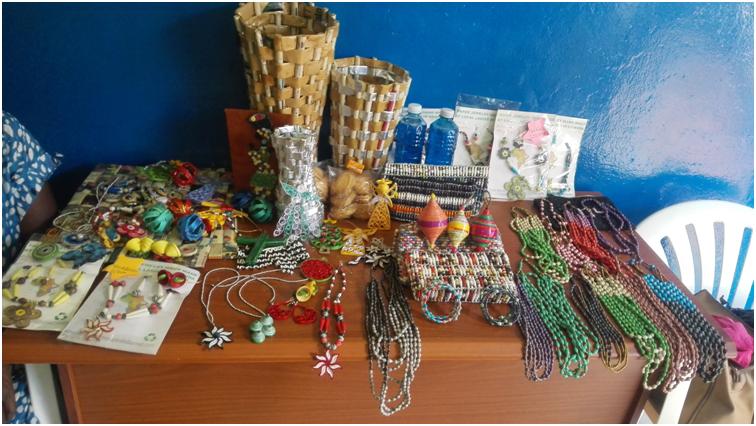 Achievements1.1 Women in Business (WiB) follow-up CoachingAgatha one of the WiB participants explains her paper purse characteristics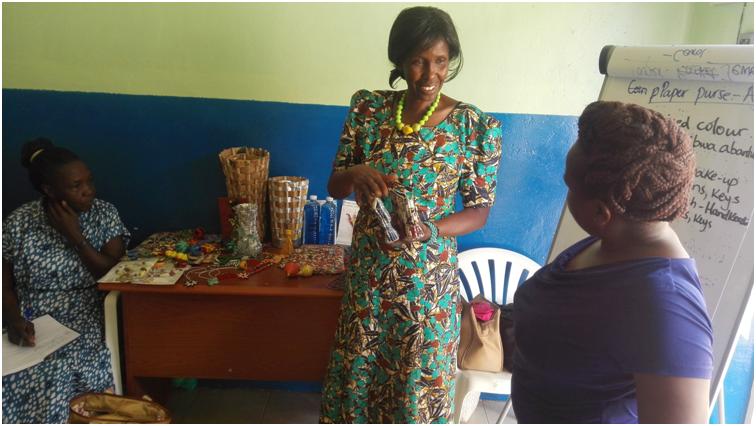 Following the 3rd Quarter WCFJC Women in Business (WiB) Workshop held on Wednesday 29thAugust 2018, a one-day follow-up coaching session was conducted for twelve (12) Group two participants comprised of: CORE, Biyinzika and Kwagala Women's Groups on 26th October 2018 at WCFJC's Office plot 48 main street.The objective of the coaching session was to review product characteristics and marketing of products and services to help in evaluation and alignment of products to customer expectations.The session began with a recap of what was covered during the quarterly workshop, followed by an interactive session where participants discussed product characteristics using their products and services.In the recap participants were asked the 5Ps they could remember; these included product, price, people, place and promotion. The coach identified product as the main “P” and emphasized that all other Ps rotated around the product.The Product characteristics included; size, color, texture, smell/aroma, spices, packaging, labeling, quality, time, cost.The coach explained all the characteristics urging participants to try their best to meet customers' expectations in all the aspects for example using attractive colors, on time delivery and considering all expenses to arrive at the final cost price.The business Coach further demonstrated product characteristics using her cookies; Color - CreamSize - MediumShape - OvalCost - 1,000/- a packQuality - solid Business Coach (Harriet) explaining product characteristics using her cookies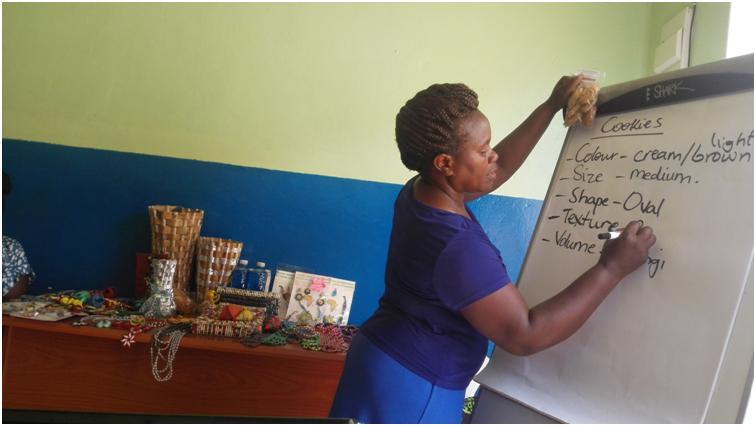 Some of the participants then  discussed their product characteristics using samples of their products.Caroline Okurut- Paper jewelry Caroline explained characteristics of her paper NecklaceColor - attractiveSize - mediumTexture - smooth on the skinCaroline explaining her paper necklace characteristics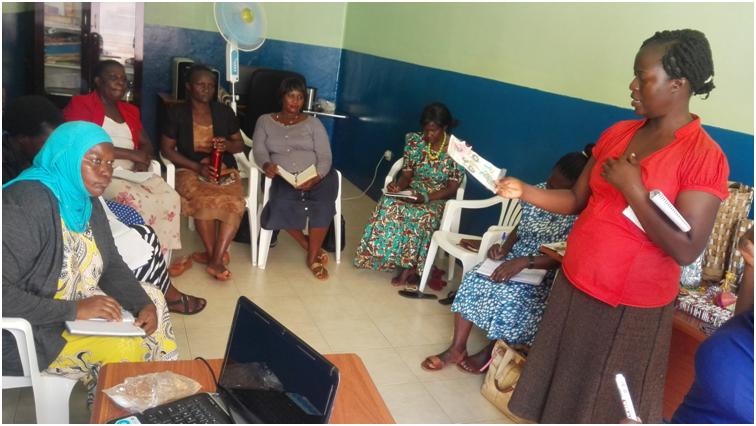 Agatha Christine Odongo - Paper bead productsAgatha took fellow participants through characteristics of her paper bead products using her paper bead purse;Color     - mixed attractive colors, liked by many customersSize      - Medium to carry ladies make up            -  Small for coins and keys            -  Large for phones, keys            -  Messenger/extra large for books to school, luggage, shopping, etcShape - Rectangular for small and medium, oval for extra size / shopping bags.Quality - Strong materialTime     - Can be delivered in one dayCost    - Price is fair, costs considered include cost of papers, glass beads, papers, fishing line, zippers, fabric and varnish.Agatha explaining her paper purse characteristics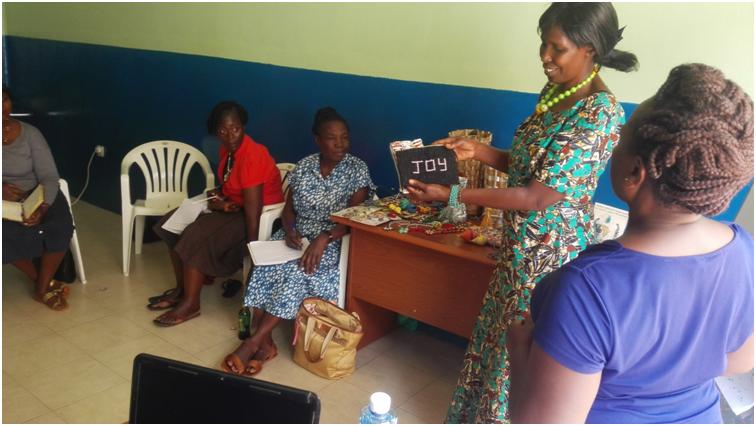 Evelyn Mawubanya - liquid soapEvelyn representing CORE Development group explaining characteristics of the CORE group liquid soap; Color - blue to make it unique from the watery green known by clients sold by hawkersVolume - 600mls, 1literbottle, 5 liter jerrycan and 20 liter jerrycan.Shape - cylindrical Quality - good and thick enough not wateryTime - two days to make 40 litersCost - cost is derived from cost of labor and materials.Evelyn explaining characteristics of the group liquid soap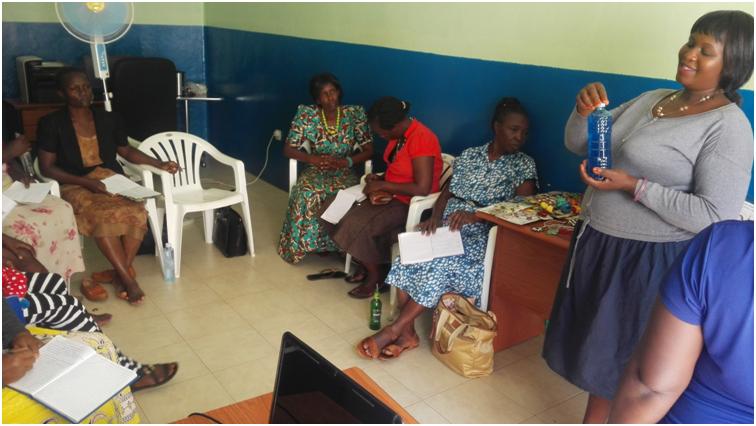 The business coach (Harriet) concluded by explaining the importance of product characteristics in marketing. She emphasized that knowing your customer and their expectations in terms of product characteristics will help you design the right product for your customers.1.2 WCFJC Annual Report 2017/2018The draft WCFJC annual report for 2017/2018 has been written and submitted to the Director for review. The final copy will be ready by end of November and uploaded on the WCFJC Website.1.3 Phase VIII WiB in-kind Loan RepaymentSeven (8) out of the Nine (9) Phase VIII WiB participants who received in-kind loans on 15th December 2017 paid back the loan. The remaining one (1) beneficiary got challenges with paying back due to her stock that was stolen from a taxi. She promises to payback when she recovers from the loss. By 30thOctober 2018,the repayments totaled to UGX3,748,500 equivalent to (98%) loan portfolio recovery from UGX 3,691,000 (96%) in September 2018 (Ref: Appendix III).Note: WCFJC team is revising loan disbursement policy and considering recruitment of more participants before embarking on another loan phase in early 2019. Participants' savings accumulated in the two phases will be given back to them for reinvestment through the season without loans.  Below are the participants’ savings accumulated in the two phases.2.0 Upcoming Activities for the month of November 2018 Giving back WiB participants savings.Conducting Women in Business follow-up coaching for the 4thQuarter Workshop, scheduled to take place on 29th November 2018.Finalizing WCFJC Annual report.Appendix I: Summary of Financial Requirements for November2018Appendix IIAppendix IIIFROM: Charity Nduhura (APM)TO:  Dorothy M. Tuma (Director), Board MembersDATE: 5ᵀͪ November 2018PhaseSavings (Amount)VIII703,000VII836,500Total1,539,500ItemCost (UGX)Office Petty Cash(October)20,000APM Lunch (October)100,000WiB Quarter training(November 2018) and office stationery291,000APM internet129,000WCFJC Office rent (October, November, December)1,200,000WiB participants savings1,539,500Total3,279,500Budget for Women in Business 4thQuarter Workshop scheduled for 21st November 2018 and office stationery. Budget for Women in Business 4thQuarter Workshop scheduled for 21st November 2018 and office stationery. Budget for Women in Business 4thQuarter Workshop scheduled for 21st November 2018 and office stationery. Budget for Women in Business 4thQuarter Workshop scheduled for 21st November 2018 and office stationery. Budget for Women in Business 4thQuarter Workshop scheduled for 21st November 2018 and office stationery. No.ItemQuantityRate (UGX)Amount1Transport (Materials) to & from the Venue110,00010,0002Lunch166,00096,0003Venue Hire180,00080,0004Flip chart             2      18,00036,0005A box of markers             1      10,00010,0006Ream of papers             1      18,00018,0007A box of pens             1      23,00023,0008A dozen of note books             1      18,00018,000Total291,000LOAN DISBURSMENT DATEREPORTING MONTHLOAN PHASE LOAN PORTFOLIO UGXACTUAL LOAN AMOUNT RECOVEREDBORROWER SAVINGS#ACTIVE LOANS#WEEKS IN LOAN PHASE%LOAN PHASE COMPLETED%LOAN PORTFOLIO RECOVERED% COMPLIANT BORROWERS25th Nov- 15thDec 2017October2018Phase VIII3,840,0003,748,500703,0000114100%98%89%